 «Утверждаю»Директор МОУ «СОШ № 75»____________ Кочнев С.В. «___» сентября 2015 г. Положение о военно-патриотическом объединений«Беркут»г. Котлас 20151. Общие положения.Военно-патриотическое объединение  «Беркут» является добровольной организацией, призванной работать с молодежью в плане воспитания подрастающего поколения в духе любви и уважения к своей Родине, подготовки юношей к службе в Вооруженных Силах, привития трудовых навыков, а также организации досуга юношей и девушек.Военно-патриотическое объединение «Беркут» работает в тесном контакте с районным отделом образования, отделом по делам обороны Котласского района, а также с другими военно-патриотическими объядинениями.2. Цели и задачи военно-патриотического объединения «Беркут»Основными целями и задачами военно-патриотического объединения  являются:Патриотическое воспитание молодежи.Подготовка молодежи к военной службе по защите Отечества в рядах Вооруженных Сил РФ. Повышение престижа Вооруженных Сил среди обучающихся.Формирование уважительного и ответственного отношения к героическому прошлому нашего поселка. Развитие интеллектуальной и физической активности ребят, пропаганда здорового образа жизни среди молодежи.Формирование умений и навыков правильного поведения в экстремальных и чрезвычайных ситуациях.Формирование и развитие навыков обращения со стрелковым оружием. Обучение молодёжи обращению со средствами пожаротушения и пожарной техникойПоддержание связи и оказание помощи ветеранам Великой Отечественной войны.Участие в соревнованиях военно-патриотических клубов.3. Основными принципами деятельности военно-патриотического объядинения являются:принцип добровольности;принцип взаимодействия;принцип учета индивидуальных и возрастных особенностей;принцип междисциплинарной;принцип преемственности;принцип равноправия и сотрудничества;принцип гласности;принцип самостоятельности;принцип ответственности;принцип коллективности;принцип ответственности за собственное развитие.4. Деятельность объединенияведется по 2 направлениям:основы безопасности жизнедеятельности (самосохранение, оборона, спасение);основы военной и специальной подготовки.-  Основы безопасности жизнедеятельности. Каждый гражданин нашей страны, в том числе и подросток, в случае чрезвычайных ситуаций должен быть готов защитить себя, товарища, родных и близких, оказать посильную помощь пострадавшим. Целью данного направления является освоение детьми и подростками правил безопасного поведения в повседневной жизни и обеспечение физической готовности к действиям в чрезвычайных ситуациях и экстремальных условиях.-  Основы военной и специальной подготовки. Данное направление ориентировано на формирование правильного представления о роли государства в сфере обороны, о Вооруженных силах, о назначении боевой техники, о воинской службе, о жизни и быте военнослужащих, об их правах и обязанностях; готовности освоить военно-техническую специальность.5. Основные формы работы объединения:1.      Соревнования;2.      Конкурсы;3.      Смотры;6. Внутренняя структура объединения.Основу военно-патриотического объединения «Беркут» составляют курсанты (юноши и девушки, зачисленные в клуб).Командиром клуба назначается наиболее авторитетный и сознательный из числа курсантов.Возглавляет ВПК руководитель объединения - преподаватель-организатор.7. Обязанности членов объединения.Каждый член военно-патриотического клуба «Беркут» обязан:глубоко осознавать свой долг члена военно-патриотического объединения, как юного воина, защитника своего Отечества;быть честным, дисциплинированным членом объединения, строго соблюдать Устав объединения, выполнять приказы и распоряжения командира и руководителя;иметь аккуратный внешний вид;бережно относиться к имуществу объединения, оборудованию и обмундированию;настойчиво овладевать знаниями по направлениям программы, помогать в этом своим товарищам;Оказывать уважение старшим, уважать честь и достоинство своих товарищей и сверстников;везде: в учебном заведении, дома и на улице – соблюдать правила вежливости и достойного поведения;посещать все занятия согласно составленного для него расписания.8.Обязанности руководителя объединенияРуководитель непосредственно проводит занятия с членами объединения. Руководитель отвечает за соблюдение членами объединения правил и мер техники безопасности на учебных местах. Руководитель несет материальную ответственность за сохранность во время занятия помещений, залов и оборудования учебных мест. Руководитель объединения осуществляет общее руководство клубом. Он составляет график и организует занятия по различным направлениям согласно программе обучения. Руководитель отвечает за организацию экскурсий, военных игр, спортивных состязаний, встреч с заслуженными людьми поселка и ветеранами войны и труда, проведение праздников, налаживание контактов с другими детскими и подростковыми военно-патриотическими организациями. Он следит за правильностью прохождения учебного процесса и пополнением материально-технической базы клуба.9. Правила зачисления в объединения.В военно-патриотического объединения «Беркут» принимаются юноши и девушки 12-18 лет, обладающие стремлением к изучению военно-специальной и физической подготовки, признающие Устав клуба и не имеющие ограничений по здоровью для занятий спортом;При зачислении в военно-патриотический клуб «Беркут» все кандидаты дают торжественную клятву членов клуба.10. Права членов объединенияЧлены военно-патриотического объединения «Беркут» имеют право:на получение знаний по различным дисциплинам согласно программе подготовки;на ношение формы и отличительных знаков членов объединенияна пропаганду военно-патриотического движения вообще и объединения «Беркут» в частности;При призыве на срочную военную службу пожелания членов клуба в выборе рода войск учитываются отделом по делам обороны.11. Поощрения и взыскания.За достигнутые успехи в учебе, примерную дисциплину и активное участие в жизни клуба члены клуба могут поощряться следующим образом:объявлением благодарности;награждением ценным подарком;занесением в Книгу Почета клуба.За недисциплинированность, плохую успеваемость, нарушения Устава, неподчинение командирам и старшим члены клуба могут получать следующие взыскания: замечание; выговор;исключение из членов клуба.Кодекс чести курсанта ВПО «Беркут»Воля, мужество, стойкостьБлагородство - он всегда вежлив со всеми, независимо от возраста и положения.Надежность – он всегда говорит правду, держит свое обещание.Честность – образ жизни.Верность – своим друзьям, Родине, клубу.Дружелюбие – сила в доброте; относится к другим так, как хотел бы, чтобы относились к нему.Послушание – выполняет законы своей страны, клуба, школы.Бодрость – всегда весел и бодр, если даже устал.Экономность – бережное отношение к имуществу клуба.Смелость – не пасует перед опасностью, даже если боится, он всегда рыцарь и защитник слабых.Чистоплотность – всегда содержит тело и помыслы в чистоте.Текст торжественной клятвы членов военно-патриотического объединения «Беркут»Я (Фамилия, Имя), вступая в военно-патриотический клуб «Беркут», перед лицом своих товарищей торжественно клянусь:Быть честным, дисциплинированным и исполнительным.Неукоснительно соблюдать Устав клуба и требовать этого от своих товарищей.Точно и в срок выполнять приказы и требования командиров.Добросовестным трудом на учебном поприще служить своей Родине – Республике Казахстан.Уважать и почитать родителей, учителей и старших, проявлять заботу о младших.Настойчиво овладевать знаниями и умениями в предложенных мне дисциплинах и помогать в этом своим товарищам.Укреплять физическое здоровьеНа славных примерах ратных подвигов наших отцов и дедов, учиться мужеству и беззаветному служению Отечеству.Если же я нарушу эту свою торжественную клятву, то не буду достоин носить звание курсанта клуба «Беркут».13.Девиз ВПО «Беркут»:Вслед за беркутом к солнцу взмыть,Седых веков секрет раскрыть,Мечту и быль соединить!14. Речитатив ВПО «Беркут»:Произносится командой объединения, принимающей участие в различных мероприятиях, во время представления, перед выполнением конкурсных (соревновательных) заданий:«Участвовать в конкурсе - это удача. Добиться победы - наша задача!»14. Эмблема ВПО «Беркут»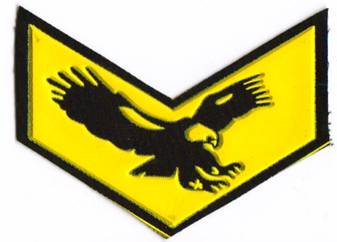 